Waynesburg Memorial Sales 1040 E. Greene St. Waynesburg, Pa 15370REQUEST A QUOTE! 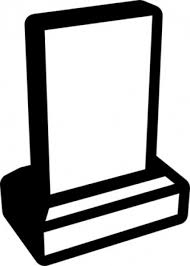 Name: _______________________	Phone: _______________________	 _______________________Email: ________________________Name on Stone: ______________________Cemetery: __________________________Death Date: _________________________		         (if pre-planning, write P.P.) Available Days/Times for Appointments: ________________	_________________						  ________________      _________________Type of Stone: _________________________________ Color: __________________________________Size: _____________________________________Base: ____________________________________		Any other important information: Vases: ___________________________________		________________________________________Cameos: ________________________________		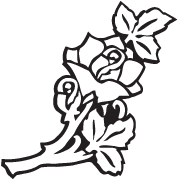 